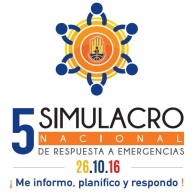 FORMULARIO DE REPORTE DEL MUNICIPIO1 (  )       2 (  )       3 (  )       4 (  )       5 (  )SI (  )       NO (  )SI (  )       NO (  )SI (  )       NO (  )Accesibilidad y Transporte  (  )   			Alojamientos Temporales  (  )Salud  (  )					Telecomunicaciones para la Comunidad   (  )Búsqueda y Rescate  (  )   			Reencuentro Familiar   (  )Manejo de Materiales Peligrosos  (  )		Energía y Gas  (  )Agua Potable (  )   				Seguridad y Convivencia  (  )Saneamiento Básico  (  )				Ayuda Humanitaria Alimentaria y No Alimentaria  (  )Extinción de Incendios  (  )			Información Pública  (  )Departamento:Municipio:Indique el Nivel de Emergencia que se activa:¿Se activa la Sala de Crisis Municipal?¿Se convoca el CMGRD para la toma de decisiones?¿Cuántas entidades participan en el Simulacro?¿Cuántas entidades participan en el Simulacro?¿Cuántas entidades participan en el Simulacro?# de Entidades Públicas# de Entidades Privadas# de Organizaciones Sociales y Comunitarias¿Se desarrolló ejercicio de evacuación?Si seleccionó “SI”, indique el número de personas evacuadas:Indique los servicios básicos de respuesta que se ponen en práctica: